PANDILLAS Y BARRAS BRAVAS PAULA VALENTINA PANDALES CRUZ LIC: VIRGILIO MURILLOGRADO: 10 ETICA LICEO MIXTO LA MILAGROSA SANTIAGO DE CALI, AGOSTO 18 2014PANDILLAS Y BARRAS BRAVASREFLEXION Las pandillas son un grupo de personas que se reúnen para un fin  ,aunque  a veces es para cosas ilícitasLas pandillas como también las barras bravas son una moda solo que las barras bravas es con el fin de animar a un equipo pero en todas dos se ve la violencia.Las pandillas y las barras bravas son grupos de personas en que por lo general en la actualidad se ve demasiada violencia,  unos se tiras con otra los otros grupos por simple cosas que no tiene importancia, y su uno del otro grupo agrade, los otros responden también con violencia eso es una cadena. Actualmente existen varias pandillas y barras bravas algunas si son para un bien pero otras es para cometer cosas ilícitas como vender droga, asesinatos, secuestros entre otras cosas. Las barras bravas están constituidas por jóvenes entre los 13 y 26 años, en Colombia  podemos encontrar las causas de ese rencor y rabia reprimidos entre estos hinchas, en primer lugar, se presenta una situación social, en donde un núcleo familiar violento genera más violencia, en segundo Lugar, un factor económico que hace que el hincha desahogue sus problemas en Un estadio de fútbol y en tercer lugar, una carencia de educación en el comportamiento.Las pandilla en hoy en día se ven mucho por diferentes causas , sociales que provocan el pandillaje son las siguientes: la familia y la educación. En primer lugar, la familia juega un rol muy importante, pues los integrantes de una pandilla suelen proceder de hogares en crisis o destruidos totalmente o parcialmente por parte de los padres, donde sus necesidades materiales o afectivas no son atendidas para un adecuado desarrollo personal .En segundo lugar, la educación brinda al joven los valores necesarios para contribuir al buen camino y, así, no caer en el Pandillaje Por otro lado, existen también causas económicas que provocan el pandillaje que son las siguientes: la pobreza y el desempleo. En primer lugar, la pobreza causa que los jóvenes tengan carencia de bienes es por esta razón que en las pandillas encuentran dinero fácil por medio de robos, distribución y venta de drogas. En segundo lugar, el desempleo, complementa la pobreza, pues al trabajar ilícitamente en las pandillas se gana mucho dinero con la venta de drogas.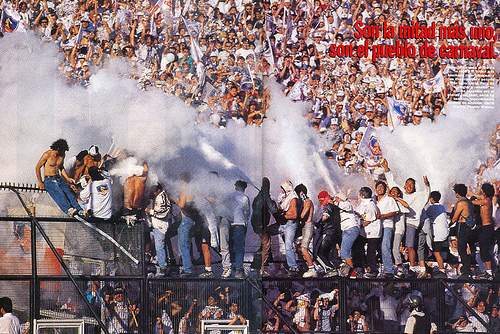 